Сравнение предметов. Расположение предметов по размеру.      Сравнить предметы – это значит найти в них сходства и различия.Сравнение предметовОтгадайте загадки: 1. В южных странах он растет,Этот всем известный плод.Выбирать нужно умело.Если желтый – значит, спелый.За деньгами  лезь в карман,Чтоб купить себе...Правильный ответ: Банан 2. Растет на грядке и в теплице,В салате очень пригодится.Зеленый, длинненький бывает.Кто догадался – молодец!Растет на грядке...Правильный ответ: Огурец 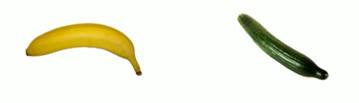  Что общего у банана и огурца?Правильный ответ: форма, размер, они съедобны.Чем они отличаются?Правильный ответ: цветом (банан – желтый, огурец – зеленый), вкусом и запахом; банан – фрукт, а огурец – овощ.         Мы сравнили банан и огурец по форме, размеру, цвету, вкусу, назначению – это все признаки, по которым можно сравнивать предметы.Общие признаки группыРассмотрите картинки  и назовите общий признак группы.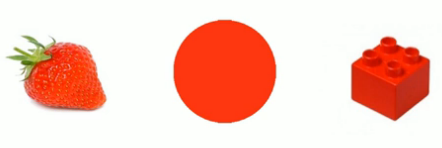 Правильный ответ: цвет (все предметы красного цвета).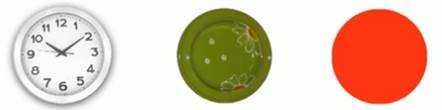 Правильный ответ: форма (все предметы круглой формы).Определите материал изготовления следующей группы предметов.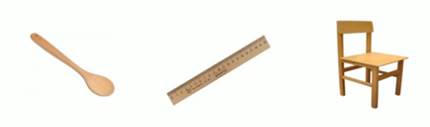 Правильный ответ: материал изготовления (все они сделаны из дерева).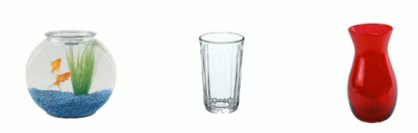 Правильный ответ: стекло.Назовите общий признак группы.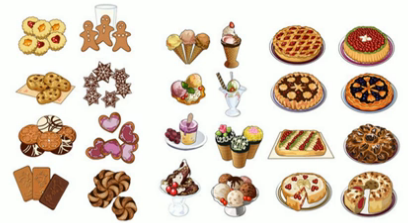 Правильный ответ: вкус (это сладости).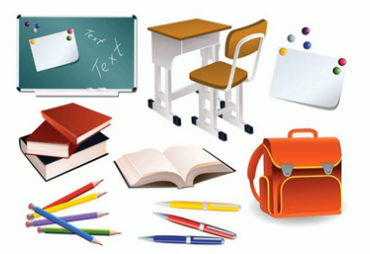 Правильный ответ: назначение (это школьные принадлежности).Рассмотрите предметы в таблице.По какому признаку расположены предметы в ряду?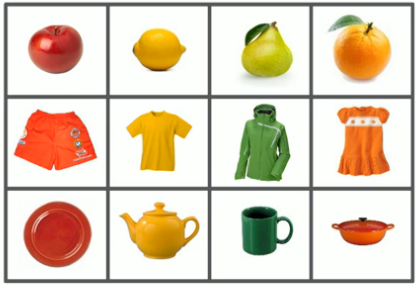 Правильный ответ: по назначению (первый ряд: яблоко, лимон, груша, апельсин – это фрукты; второй ряд: шорты, футболка, куртка, платье – это одежда; третий ряд: тарелка, чайник, кружка, кастрюля – это посуда).По какому признаку расположены предметы в столбиках?Правильный ответ: по цвету (в первом столбике – предметы красного цвета, во втором – желтого, в третьем – зеленого, в четвертом – оранжевого).Определите предмет из таблицы по его признакам:- Желтый кислый фрукт.Правильный ответ: лимон.- Зеленая керамическая посуда.Правильный ответ: кружка.- Красная одежда из ткани.Правильный ответ: шорты.Сравнение по количеству, по размеруСравните две пирамидки по количеству деталей.У какой пирамидки деталей больше?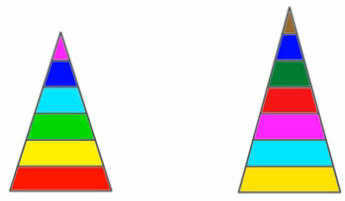 Правильный ответ: У первой пирамидки – 6 деталей, у второй – 7 деталей. Значит, у второй пирамидки деталей больше.Рассмотрите третью пирамидку. Все ли с ней в порядке?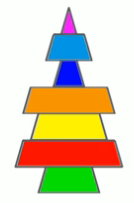 Правильный ответ: Нет, нарушен порядок положения колец.Как нужно расположить кольца пирамидки?Правильный ответ: по размеру, от большего к меньшему. Тогда первое – красное кольцо, второе – оранжевое, третье – желтое, четвертое – зеленое, пятое – голубое, шестое – синее, седьмое – фиолетовое.В каком порядке мы расположили детали пирамидки?Правильный ответ: в порядке уменьшения.Порядок увеличенияРассмотрите картинки  и определите, на какой картинке матрешки стоят в порядке увеличения их размера (от меньшего к большему).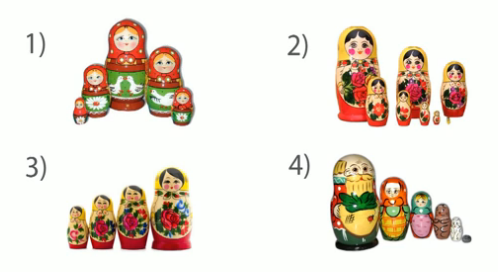 Правильный ответ: на третьей.Перед нами животные из зоопарка.Назовите животных в порядке увеличения их размера.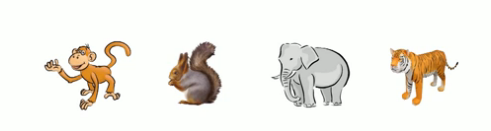 Правильный ответ: белка, обезьяна, тигр, слон.Подберите для каждого животного подходящую по размеру клетку.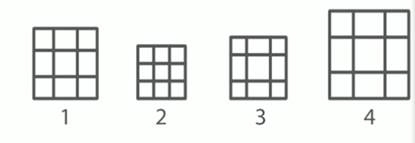 Правильный ответ: Для слона – клетка 4, для тигра – клетка 1, для обезьяны – клетка 3, для белки – клетка 2.